Број на Службен весник: 133/2020Датум на објава на Службен весник: 22.05.2020МИНИСТЕРСТВО ЗА ПРАВДАВрз основа на член 108 став (8) од Законот за извршување на санкциите („Службен весник на Република Северна Македонија“ бр. 99/19 и 220/19), министерот за правда, донесеПРАВИЛНИК ЗА НАЧИНОТ НА ОЦЕНУВАЊЕ НА ПРИПАДНИКОТ НА ЗАТВОРСКАТА ПОЛИЦИЈА, НАЧИНОТ НА ОЦЕНУВАЊЕ НА ПРИПАДНИЦИТЕ НА ЗАТВОРСКАТА ПОЛИЦИЈА ВО УСТАНОВА СО ПОМАЛКУ ОД 20 ВРАБОТЕНИ ВО ЗАТВОРСКАТА ПОЛИЦИЈА, ФОРМАТА И СОДРЖИНАТА НА ОБРАЗЕЦОТ ЗА ОЦЕНУВАЊЕ, КАКО И ФОРМАТА И СОДРЖИНАТА НА ИЗВЕШТАЈОТ ЗА СПРОВЕДЕНОТО ОЦЕНУВАЊЕЧлен 1Со овој правилник се пропишува начинот на оценување на припадникот на затворската полиција, начинот на оценување на припадниците на затворската полиција во  установа со помалку од 20 вработени во затворската полиција, формата и содржината на образецот за оценување, како и формата и содржината на извештајот за спроведеното оценување.Член 2 (1) Од страна на непосредно претпоставениот припадник на затворската полиција, односно директорот на казнено-поправната и воспитно-поправната установа (во натамошниот текст: установата) во случаите кога припадникот на затворската полиција нема непосредно претпоставен припадник на затворската полиција (во натамошниот текст: претпоставениот), во периодот од 15 до 30 декември, се утврдуваат работните цели и задачи за наредната година, како и индивидуалните планови за стручно усовршување за сите припадници на затворската полиција со кои раководи.   (2) При утврдување на работните цели и задачи, претпоставениот ги зема во предвид стратешкиот план, нивото  на  работно  место  и  општите  и  посебните  компетенции  на припадникот на затворската полиција, водејќи сметка да бидат јасни, прецизни, мерливи и со утврдена временска рамка за извршување.  (3) При утврдување на индивидуалниот план за стручно усовршување, претпоставениот ја зема во предвид потребата од развој и унапредување на работните компетенции на припадникот на затворската полиција, заради ефикасно извршување на утврдените работни цели и задачи од став (2) на овој член, како и заради можноста за унапредување.(4) Работните цели и задачи, како и индивидуалниот план за стручно усовршување, претпоставениот ги утврдува во соработка со припадникот на затворската полиција во Табелите 2 и 3 од Образецот за оценување на припадникот на затворската полиција.   (5) Образецот од став 4 на овој член е даден во Прилог бр. 1 и е составен дел на овој правилник.Член 3 (1) Од страна на претпоставениот се оценува оценуваниот во периодот од 10 до 20 октомври за тековната година.По исклучок од ставот 1 на овој член припадникот на затворската полиција се оценува за период од 12 месеци, но не помалку од шест месеци во случај ако:- припадникот на затворската полиција биде прераспореден на друго работно место во друга категорија и- промена на претпоставениот кој го врши оценувањето.Доколку припадникот на затворската полиција во тековната година бил упатен да извршува работни задачи повеќе од 30 дена во друга установа, ќе го оценува претпоставениот од другата установа каде  е упатен припадникот на затворската полиција. (2) Од страна на претпоставениот се оценува припадникот на затворската полиција врз основа на: -реализацијата  на  работните  цели  и  задачи;  -нивото  на  нивно  исполнување, квалитетот, ефективноста, ефикасноста и почитувањето на роковите, како и капацитетот на припадникот на затворската полиција за применливост на општите и посебните работни  компетенции за остварување на работните цели и задачи;-придонесот кон остварување на стратешкиот план на установата -личниот удел, посветеноста и ангажираноста во планирањето и остварените резултати, работната етика и дисциплина; -посветеноста на учење и развој и -реализација на индивидуалниот план за стручно усовршување, ниво на мотивација за надградба на компетенциите. (3) Од страна на претпоставениот  се  оценува  оценуваниот  со  оценка „5”,  кога  го  надминува  исполнувањето на поставените работни цели и задачи за нивото на работното место на кое е распореден во сите области на своето работење и дава значителен придонес во области кои се надвор од неговата директна одговорност.(4) Од страна на претпоставениот  се  оценува  оценуваниот со  оценка “4”, кога ги исполнува поставените работни цели и задачи за нивото на работното место на кое е распореден во повеќето области на своето работење.(5) Од страна на претпоставениот  се  оценува  оценуваниот со оценка “3”,  кога ги исполнува поставените работни цели и задачи за нивото на работното место на кое е распореден во некои области на своето работење.  (6) Од страна на претпоставениот се оценува оценуваниот со оценка “2”, кога на ниско ниво ги исполнува  поставените работни цели и задачи за нивото на работното место на кое е распореден.(7) Од страна на претпоставениот се оценува оценуваниот со оценка “1”, кога не ги исполнува поставените работни цели и задачи за нивото на работното место на кое е распореден. (8) Во периодот на оценување не се засметува времето во кое лицето било отсутно од работа подолго од шест месеци (боледување, неплатено отсуство или друго отсуство во согласност со закон).(9) Припадникот на затворска полиција не може да биде оценет со оцена ,,се истакнува’’, доколку во текот на годината не поминал девет месеци од времето на работното место на кое е распореден.Член 4 (1)На денот и часот на спроведување на оценувањето, од страна на организационата единица за управување со човечки ресурси или лицето кое ги врши работите на таа организациона единица, на Комисијата за спроведување на оценувањето, со записник и се предава:- кутија за оценување; - листа за оценување на припадниците на затворската полиција (во натамошниот текст: Листата); -за секој раководен припадник на затворската полиција од Листата, копија од образецот за оценување на раководен припадник на затворската полиција (во натамошниот текст: Образец Б);- за секој стручен припадник на затворската полиција од Листата, копија од образецот за оценување на стручен припадник на затворската полиција (во натамошниот текст: Образец В) и- за секој помошно-стручен припадник на затворската полиција од Листата, соодветен број на копија од образецот за оценување на помошно-стручен припадник на затворската полиција (во натамошниот текст: Образец Г). (2)Во  просторијата  во  која  се  спроведува  оценувањето,  на  денот  и  часот  на оценувањето, од страна на Комисијата за спроведување на оценувањето на претпоставениот му се распределуваат копиите на обрасците од алинеите 3, 4 и 5 од ставот (1) на овој член, по што истиот, го пополнува соодветниот образец, на начин што со помош на индикаторите покрај наведените општи компетенции, дава оценка од “1”, “2”, “3”, “4”или “5” за секоја од наведените општи компетенции и пополнетиот образец го ставаат во кутијата за оценување.(3) На претпоставениот кои од објективни причини (болест, службен пат и слично) е спречен да присуствува лично на денот и часот на оценувањето, Комисијата за спроведување на оценувањето веднаш му ги доставува соодветните обрасци по електронска пошта на неговата службена адреса, кој треба најдоцна пет работни дена од приемот на истиот да ги пополни и да ги врати на адресата од која го добил, со копија до службената адреса на директорот на установата.(4) Комисијата за спроведување на оценувањето за претпоставениот кој со лекарска белешка ќе докаже дека не е во состојба да оценува ниту на начин утврден во став (3) на овој член, ќе внесе образложение во записникот и ќе ја приложи лекарската белешка.(5) По завршувањето на оценувањето, односно по истекот на рокот од став (3) на овој член доколку на денот и часот на оценувањето е отсутен претпоставениот кој треба да го оценува припадникот на затворската полиција, од страна на Комисијата за спроведување на оценувањето се составува Записник за спроведеното оценување и заедно со обрасците се доставува до директорот на установата.(6) Од страна на организационата единица за управување со човечки ресурси или лицето кое ги врши работите на таа организациона единица, во соработка со директорот на установата, од 1 до 15 ноември, врз основа на оценките од пополнетите обрасци од претпоставените, за секој оценуван  припадник на затворската полиција се пресметува и се заведува оценката  од претпоставениот кој го оценувал. (7) Листата која е дадена во Прилог бр. 2 е составен дел на овој правилник и се печати на бела хартија со А4 формат. (8) Образецот Б, кој е даден во Прилог бр. 3 е составен дел на овој правилник и се печати на бела хартија со А4 формат. (9) Образецот В, кој е даден во Прилог бр. 4 е составен дел на овој правилник и се печати на бела хартија со А4 формат. (10) Образецот Г, кој е даден во Прилог бр. 5 е составен дел на овој правилник и се печати на бела хартија со А4 формат.(11) Во установи со помалку од 20 вработени, најдоцна до 15 октомври во тековната година, од страна на организационата единица за управување со човечки ресурси или лицето кое ги врши работите на таа организациона единица, до претпоставениот односно до директорот на установата во случаите кога припадникот на затворската полиција нема непосредно претпоставен припадник на затворската полиција, се доставува:  - за секој раководен припадник на затворската полиција што треба да го оценат, копија од образецот за оценување на раководен припадник на затворската полиција (во натамошниот текст: Образец Б),- за секој стручен припадник на затворската полиција што треба да го оценат, копија од образецот за оценување  на стручен припадник на затворската полиција (во натамошниот текст: Образец В) и- за секој помошно-стручен припадник на затворската полиција што треба да го оценат, копија од образецот за оценување на помошно-стручен припадник на затворската полиција (во натамошниот текст: Образец Г).  (12) Во случаите од став (11) од овој член, претпоставениот односно директорот на установата пополнетите обрасци за оценување ги доставуваат до организационата единица за управување со човечки ресурси или лицето кое ги врши работите на таа организациона единица, најдоцна до 1 ноември во тековната година.  Член 5 (1) Оценувањето на претпоставениот односно директорот на установата во случаите кога припадникот на  затворската полиција нема непосредно претпоставен припадник на затворската полиција,  се изразува со цела оценка од 1 до 5. (2) Годишната оценка на ефектот на работата на припадникот на затворската полиција претставува збир од  оценките за  секоја  општа  работна  компетенција,  поделен  со  бројот  на  оценувани  работни компетенции и истата се изразува во втора децимала и описно, согласно закон.  (3) Пресметката  на годишната  оценка  на  сите припадници на затворската полиција во установите се врши од страна на организационата единица за управување со човечки ресурси или лицето кое ги врши работите  на таа организациона единица, најдоцна до 5 декември во тековната година,  во Табелата 6 од Образецот за оценување на припадникот на затворската полиција.(4) Во установите со помалку од 20 вработени во затворската полиција, се применуваат одредбите од ставовите (1), (2) и (3) на овој член. Член 6 Образецот на Извештајот за спроведеното оценување на припадниците на затворската полиција кој е даден во Прилог бр. 6 и е составен дел на овој правилник.Член 7 Овој правилник влегува во сила наредниот ден од денот на објавувањето во „Службен весник на Република Северна Македонија“.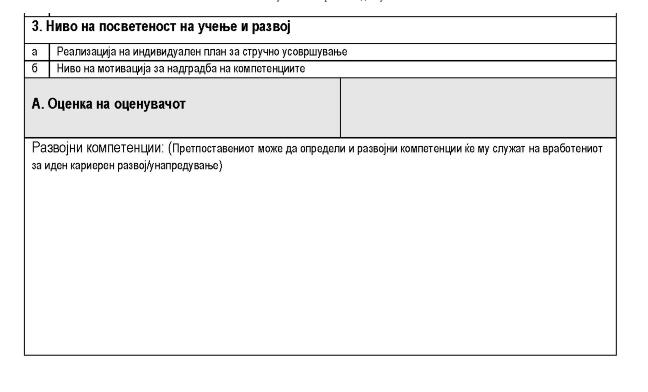 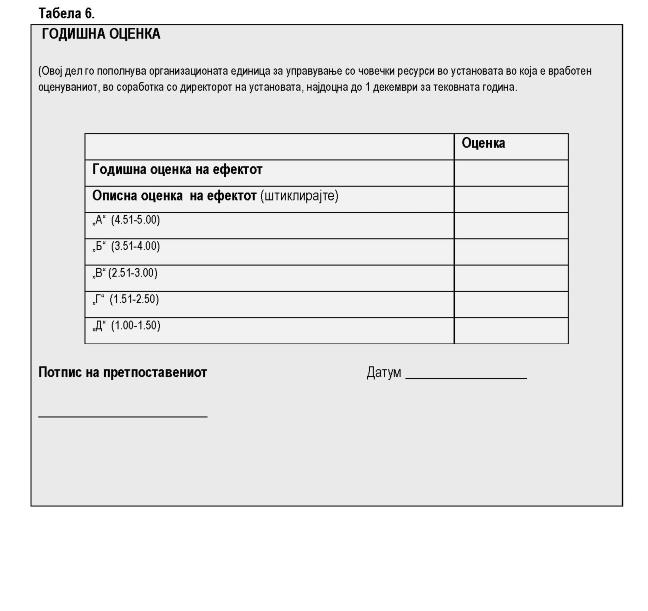 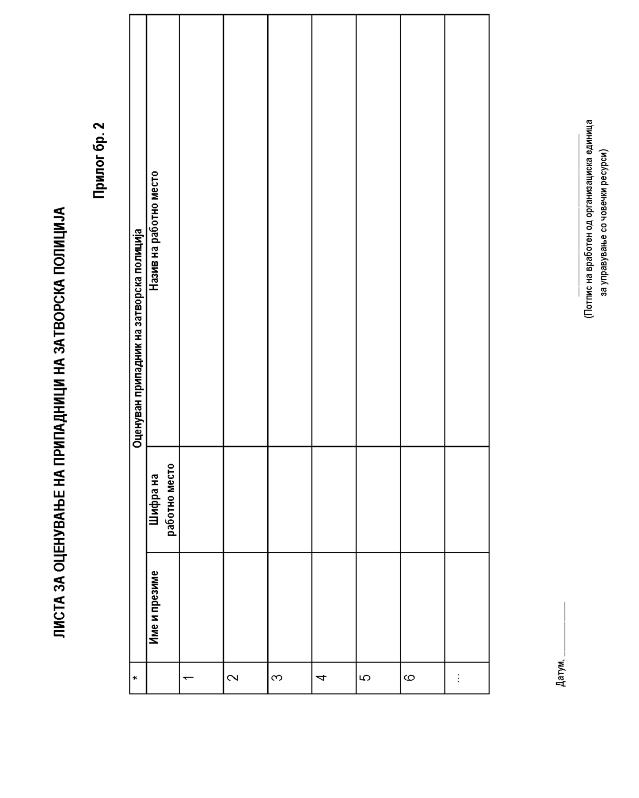 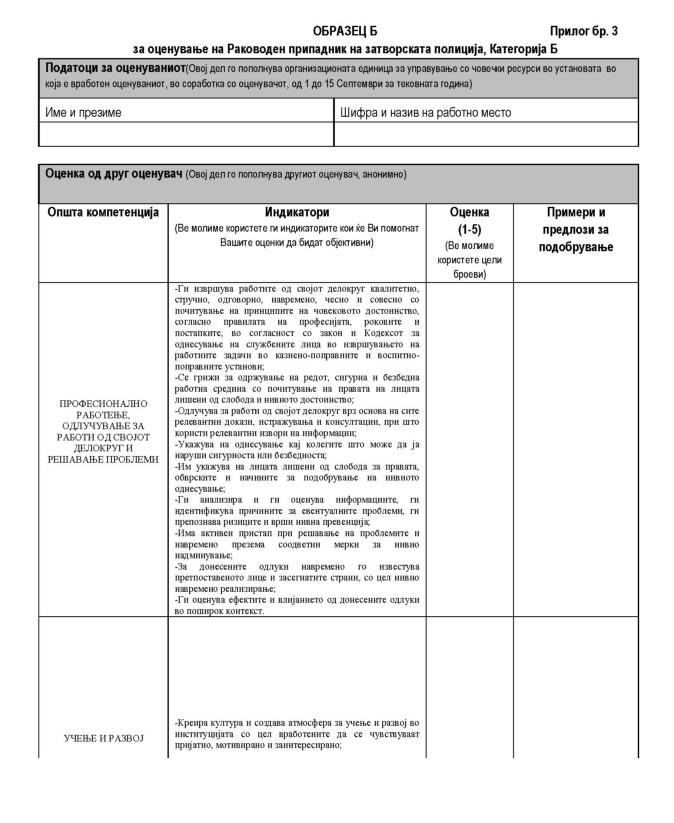 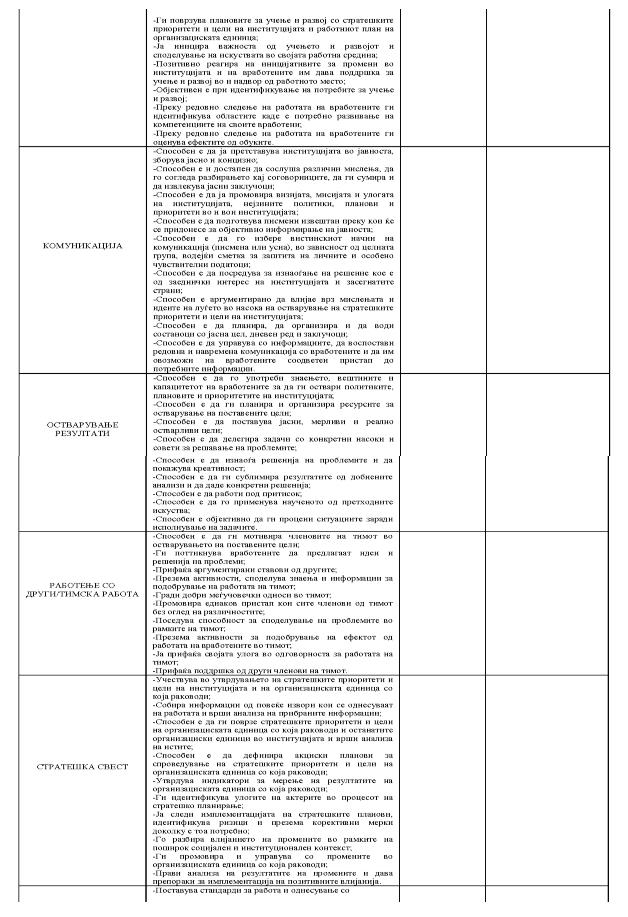 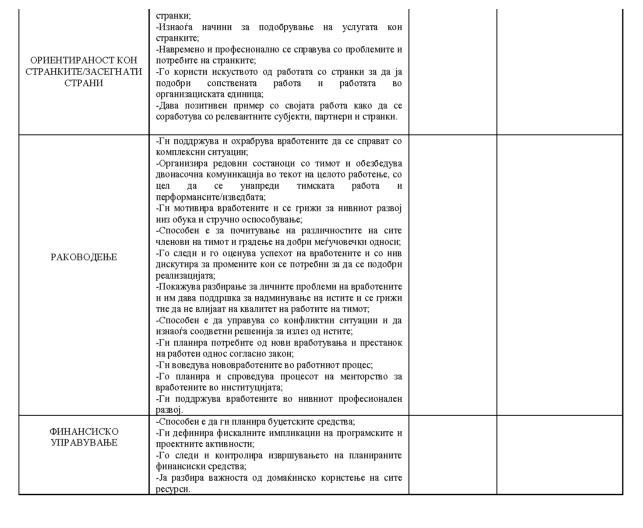 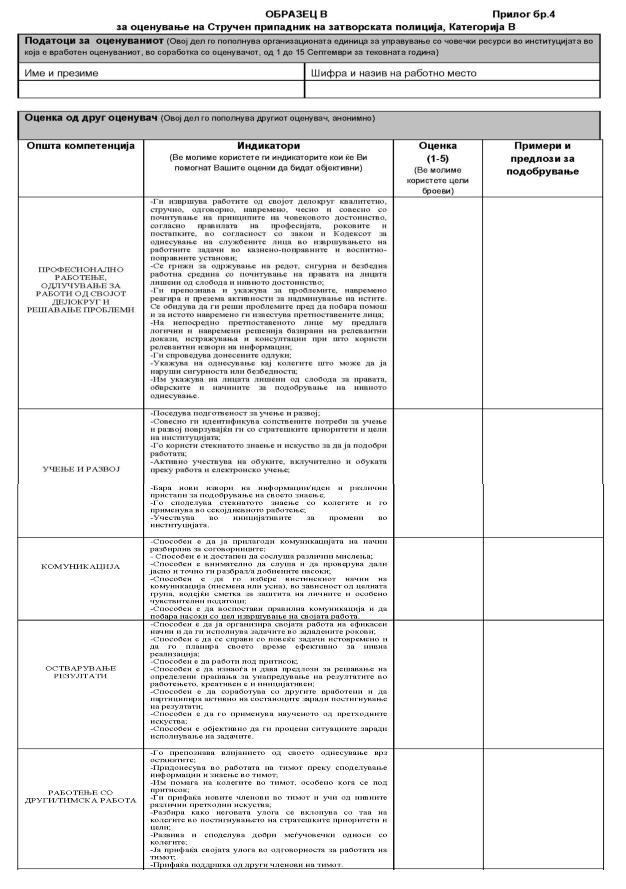 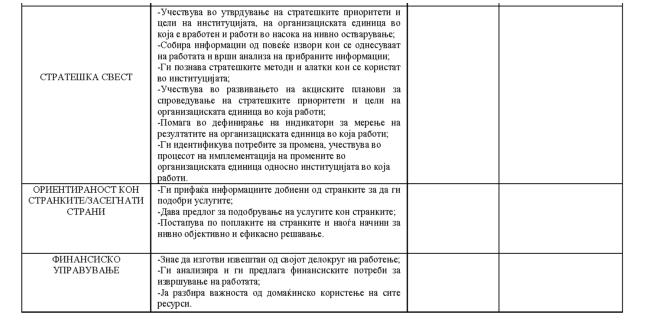 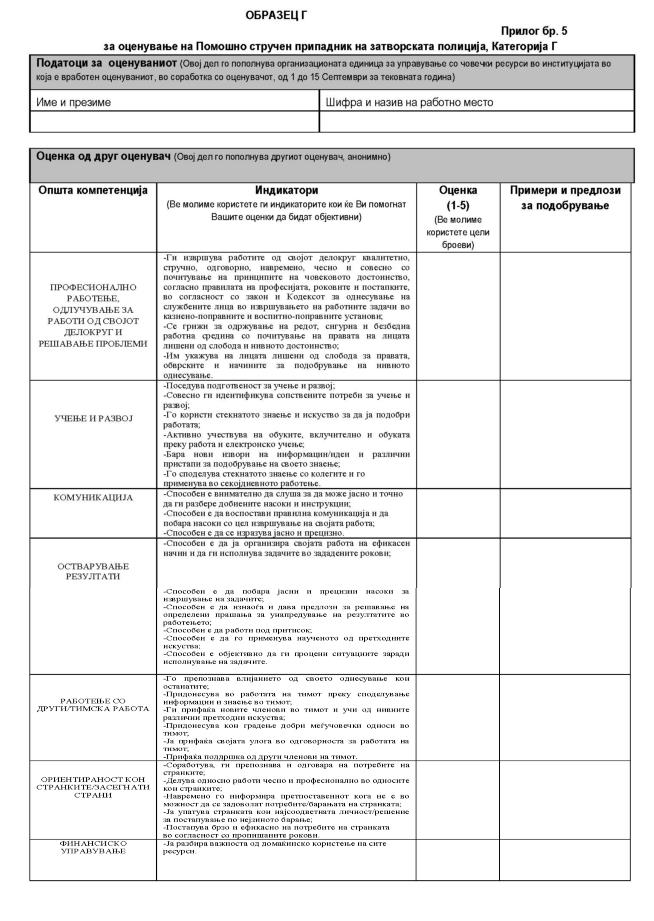 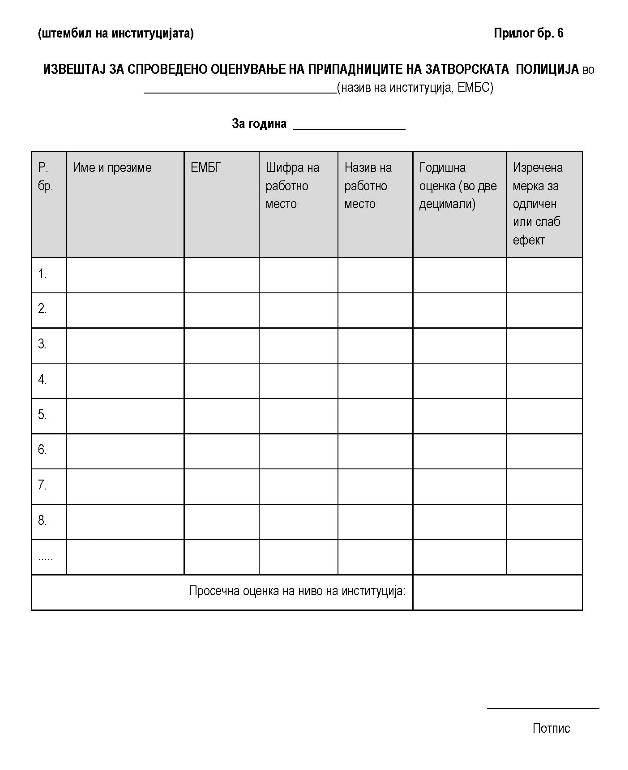 Top of FormBottom of FormБр. 01-1551/120 мај 2020 годинаМинистер за правда,Скопје д - р Рената Дескоска, с.р.